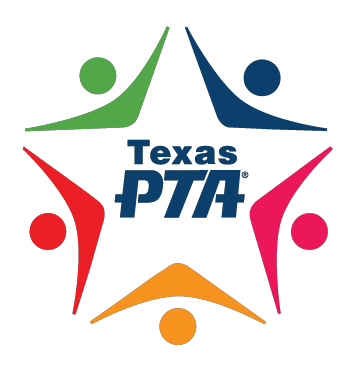 Plan of WorkPlan de TrabajoReproduce as needed for the appropriate number of goals.(Reproducir según sea necesario para el número apropiado de objetivos)